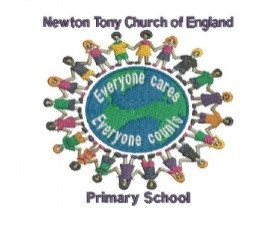 Newton Tony Primary School  CE VC		   Newton Tony Wiltshire SP4 0HF   Telephone: 01980 629232  email: admin @newtontony.wilts.sch.uk website: www.newtontony.wilts.sch.uk20th May 24Multi media ConsentDear Parents/Carers,Occasionally, we may take photographs of the children at our school. We may use these images in printed publications that we produce, as well as on our website or on project display boards at our school. We may also make video or webcam recordings for school-to-school conferences, monitoring or other educational use.From time to time, our school may be visited by the media who will take photographs or film footage of a visiting dignitary or other high profile event. Pupils will often appear in these images, which may appear in local or national newspapers, or on televised news programmes.To comply with data protection legislation, we need your permission before we can photograph or make any recordings of your child for promotional purposes. Please answer questions 1 to 5 below, then sign and date the form where shown.The information you provide (address, contact numbers) will be securely stored and processed within the EEA and not be used for any other purpose than confirming your permission to use the material.Please return the completed form to the school as soon as possible. Conditions of use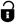 This form is valid for seven years from the date you sign it, or for the period of time your child attends this school. The consent will automatically expire after this time.We will not re-use any photographs or recordings after your child leaves this school.We will not use the personal details or full names (which means first name and surname) of any child or adult in a photographic image on video, on our website, in our school prospectus or in any of our other printed publications without good reason. For example, we may include the full name of a pupil in a newsletter to parents if the pupil has won an award.If we name a pupil in the text, we will not use a photograph of that child to accompany the article without good reason. (See point 3 above.)We will not include personal e-mail or postal addresses, or telephone or fax numbers on video, on our website, in our school prospectus or in other printed publications.We may include pictures of pupils and teachers that have been drawn by the pupils.We may use group or class photographs or footage with very general labels, such as ‘a science lesson’ or ‘making Christmas decorations’.We will only use images of pupils who are suitably dressed, to reduce the risk of such images being used inappropriately.Your consent can be withdrawn at any time in writing.You consent to your child’s images being used on our school website after they have left our school.Please note that the press have some exemptions from data protection legislation and may want to include the names and personal details of children and adults in the media.I have read and understood the conditions of use, I have explained to my child these conditions and both my child and I give consent for my child’s image/s to be used as described above.Your signature ………………………………..………………..  Date …………………………Your name (in block capitals) …………………………………………………………………..Your child’s name (in block capitals) …………………………………………………………Kind regards,SPriestleyMiss Priestley Head Teacher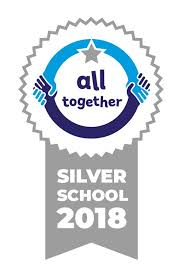 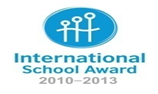 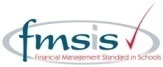 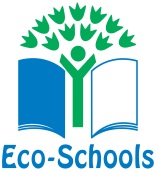 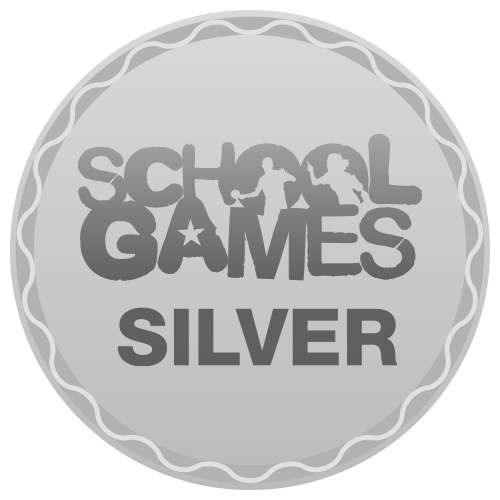 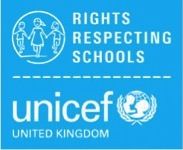 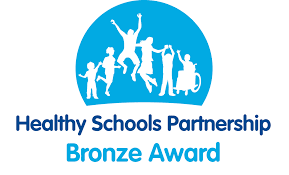 Please circle your answerMay we use your child’s photograph in printed publications that we produce for promotional purposes or on project display boards?Yes / NoMay we use your child’s image on our website?Yes / NoMay we record your child’s image on video or webcam?Yes / NoAre you happy for your child to appear in the mediaYes / NoSchool to delete this question where social media not used. Are you happy for your child to appear on Social Media sites used by the school e.g. Twitter and Facebook  - Please note that once images are uploaded, they will be subject to the terms and conditions of the social media site. Neither you nor the school will have control over how those images are further used, amended or reproduced, either by the site or by the public.  Please note that websites can be viewed throughout the world and not just in the United Kingdom where UK law applies.Yes / No